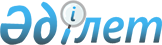 О бюджете Сарканского района на 2019-2021 годыРешение Сарканского районного маслихата Алматинской области от 29 декабря 2018 года № 52-215. Зарегистрировано Департаментом юстиции Алматинской области 11 января 2019 года № 4998.
      В соответствии с пунктом 2 статьи 9 Бюджетного кодекса Республики Казахстан от 4 декабря 2008 года, подпунктом 1) пункта 1 статьи 6 Закона Республики Казахстан от 23 января 2001 года "О местном государственном управлении и самоуправлении в Республике Казахстан", Сарканский районный маслихат РЕШИЛ:
      1. Утвердить районный бюджет на 2019-2021 годы согласно приложениям 1, 2, 3 к настоящему решению соответственно, в том числе на 2019 год в следующих объемах:
      1) доходы 7 053 166 тысяч тенге, в том числе: 
      налоговые поступления 444 727 тысяч тенге;
      неналоговые поступления 5 727 тысяч тенге;
      поступления от продажи основного капитала 28 905 тысяч тенге;
      поступления трансфертов 6 573 807 тысяч тенге, в том числе:
      трансферты из нижестоящих органов государственного управления 256 тысяч тенге, в том числе:
      возврат неиспользованных (недоиспользованных) целевых трансфертов 256 тысяч тенге;
      трансферты из вышестоящих органов государственного управления 6 573 551 тысяча тенге, в том числе:
      целевые текущие трансферты 2 620 569 тысяч тенге;
      целевые трансферты на развитие 143 132 тысячи тенге;
      субвенции 3 809 850 тысяч тенге;
      2) затраты 7 060 320 тысяч тенге;
      3) чистое бюджетное кредитование 44 066 тысяч тенге, в том числе: 
      бюджетные кредиты 63 435 тысяч тенге;
      погашение бюджетных кредитов 19 369 тысяч тенге;
      4) сальдо по операциям с финансовыми активами 0 тенге;
      5) дефицит (профицит) бюджета (-) 51 220 тысяч тенге;
      6) финансирование дефицита (использование профицита) бюджета 51 220 тысяч тенге
      Сноска. Пункт 1 - в редакции решения Сарканского районного маслихата Алматинской области от 05.12.2019 № 69-280 (вводится в действие с 01.01.2019).


      2. Утвердить резерв местного исполнительного органа района на 2019 год в сумме 4 689 тысяч тенге.
      3. Предусмотреть в районном бюджете на 2019 год объемы бюджетных субвенций, передаваемых из районного бюджета в бюджеты города районного значения, сельских округов, в сумме 170 625 тысяч тенге, в том числе: 
      городу Саркан 54 365 тысяч тенге; 
      Алмалинскому сельскому округу 15 397 тысяч тенге; 
      Екиашинскому сельскому округу 54 000 тысяч тенге; 
      Койлыкскому сельскому округу 14 841 тысяча тенге; 
      Лепсинскому сельскому округу 15 735 тысяч тенге; 
      Черкасскому сельскому округу 16 287 тысяч тенге. 
      4. Учесть, что в районном бюджете на 2019 год предусмотрены трансферты органам местного самоуправления в сумме 9 670 тысяч тенге, согласно приложению 4 к настоящему решению.
      Акимам сельских округов обеспечить эффективное использование бюджетных средств, поступающих на контрольный счет наличности местного самоуправления.
      5. Учесть, что в районном бюджете на 2019 год предусмотрены целевые текущие трансферты бюджетам города районного значения, сельских округов в том числе на:
      на реализацию мер по содействию экономическому развитию регионов в рамках Программы развития регионов до 2020 года;
      реализацию государственного образовательного заказа в дошкольных организациях образования;
      повышение заработной платы отдельных категорий гражданских служащих, работников организаций, содержащихся за счет средств государственного бюджета, работников казенных предприятий в связи с изменением размера минимальной заработной платы.
      Распределение указанных трансфертов в бюджеты сельских (городу районного значения) округов определяются на основании постановления акимата Сарканского района. 
      6. Установить перечень районных бюджетных программ не подлежащих
      секвестру в процессе исполнения районного бюджета на 2019 год согласно приложению 5 к настоящему решению.
      7. Контроль за исполнением настоящего решения возложить на постоянную комиссию Сарканского районного маслихата "По сфере экономики, финансов, налогов и бюджета, развития малого и среднего предпринимательства, аграрных вопросов и экологии".
      8. Настоящее решение вводится в действие с 1 января 2019 года. Бюджет Сарканского района на 2019 год
      Сноска. Приложение 1 - в редакции решения Сарканского районного маслихата Алматинской области от 05.12.2019 № 69-280 (вводится в действие с 01.01.2019). Бюджет Сарканского района на 2020 год Бюджет Сарканского района на 2021 год Распределение трансфертов органам местного самоуправления Перечень районных бюджетных программ не подлежащих к секвестру в процессе исполнения районного бюджеты на 2019 год
					© 2012. РГП на ПХВ «Институт законодательства и правовой информации Республики Казахстан» Министерства юстиции Республики Казахстан
				
      Председатель сессии

      Сарканского районного маслихата

Б. Отеншинов

      Секретарь Сарканского

      районного маслихата

К. Абдрахманов
Приложение 1 к решению Сарканского районного маслихата от "29" декабря 2018 года № 52-215 "О бюджете Сарканского района на 2019-2021 годы"
Категория
Категория
Категория
Категория
Сумма

 (тысяч тенге)
Класс
Класс
Класс
Сумма

 (тысяч тенге)
Подкласс
Подкласс
Сумма

 (тысяч тенге)
Наименование
Сумма

 (тысяч тенге)
I. Доходы
7 053 166
1
Налоговые поступления
444 727
01
Подоходный налог
29 457
2
Индивидуальный подоходный налог
29 457
04
Налоги на собственность
389 558
1
Hалоги на имущество
356 031
3
Земельный налог
2 152
4
Hалог на транспортные средства
22 205
5
Единый земельный налог
9 170
05
Внутренние налоги на товары, работы и услуги
19 976
2
Акцизы
2 698
3
Поступления за использование природных и других ресурсов
6 367
4
Сборы за ведение предпринимательской и профессиональной деятельности
10 839
5
Налог на игорный бизнес
72
08
Обязательные платежи, взимаемые за совершение юридически значимых действий и (или) выдачу документов уполномоченными на то государственными органами или должностными лицами
5 736
1
Государственная пошлина
5 736
2
Неналоговые поступления
5 727
01
Доходы от государственной собственности
3 705
5
Доходы от аренды имущества, находящегося в государственной собственности
3 705
06
Прочие неналоговые поступления
2 022
1
Прочие неналоговые поступления
2 022
3
Поступления от продажи основного капитала
28 905
01
Поступления от продажи имущества, закрепленный за государственным учреждением, финансируемый из местного бюджета
3 843
1
Поступления от продажи имущества, закрепленный за государственным учреждением, финансируемый из местного бюджета
3 843
03
Продажа земли и нематериальных активов
25 062
1
Продажа земли
24 853
2
Продажа не материальных активов
209
4
Поступления трансфертов 
6 573 807
01
Трансферты из нижестоящих органов государственного управления
256
3
Трансферты из бюджетов городов районного значения, сел, поселков, сельских округов
256
02
Трансферты из вышестоящих органов государственного управления
6 573 551
2
Трансферты из областного бюджета
6 573 551
Функциональная группа
Функциональная группа
Функциональная группа
Функциональная группа
Функциональная группа
Сумма (тысяч тенге)
Функциональная подгруппа
Функциональная подгруппа
Функциональная подгруппа
Функциональная подгруппа
Сумма (тысяч тенге)
Администратор бюджетных программ
Администратор бюджетных программ
Администратор бюджетных программ
Сумма (тысяч тенге)
Программа
Программа
Сумма (тысяч тенге)
Наименование
Сумма (тысяч тенге)
ІІ.Затраты
7 060 320
01
Государственные услуги общего характера
302 391
1
Представительные, исполнительные и другие органы, выполняющие общие функции государственного управления
261 466
112
Аппарат маслихата района (города областного значения)
18 459
001
Услуги по обеспечению деятельности маслихата района (города областного значения)
18 359
003
Капитальные расходы государственного органа 
100
122
Аппарат акима района (города областного значения)
120 820
001
Услуги по обеспечению деятельности акима района (города областного значения)
105 453
003
Капитальные расходы государственного органа 
1 407
113
Целевые текущие трансферты из местных бюджетов
13 960
123
Аппарат акима района в городе, города районного значения, поселка, села, сельского округа
122 187
001
Услуги по обеспечению деятельности акима района в городе, города районного значения, поселка, села, сельского округа
121 287
022
Капитальные расходы государственного органа 
900
2
Финансовая деятельность
21 268
452
Отдел финансов района (города областного значения)
21 268
001
Услуги по реализации государственной политики в области исполнения бюджета и управления коммунальной собственностью района (города областного значения)
18 577
003
Проведение оценки имущества в целях налогообложения
1 308
010
Приватизация, управление коммунальным имуществом, постприватизационная деятельность и регулирование споров, связанных с этим
1 153
018
Капитальные расходы государственного органа 
250
5
Планирование и статистическая деятельность
19 657
453
Отдел экономики и бюджетного планирования района (города областного значения)
19 657
001
Услуги по реализации государственной политики в области формирования и развития экономической политики,системы государственного планирования 
19 622
004 
Капитальные расходы государственного органа 
35
02
Оборона
20 839
1
Военные нужды
2 398
122
Аппарат акима района (города областного значения)
2 398
005
Мероприятия в рамках исполнения всеобщей воинской обязанности
2 398
2
Организация работы по чрезвычайным ситуациям
18 441
122
Аппарат акима района (города областного значения)
18 441
006
Предупреждение и ликвидация чрезвычайных ситуаций масштаба района (города областного значения)
17 732
007
Мероприятия по профилактике и тушению степных пожаров районного (городского) масштаба, а также пожаров в населенных пунктах, в которых не созданы органы государственной противопожарной службы
709
03
Общественный порядок, безопасность, правовая, судебная, уголовно-исполнительная деятельность
3 149
9
Прочие услуги в области общественного порядка и безопасности
3 149
485
Отдел пассажирского транспорта и автомобильных дорог района (города областного значения)
3 149
021
Обеспечение безопасности дорожного движения в населенных пунктах
3 149
04
Образование
4 279 656
1
Дошкольное воспитание и обучение
269 947
464
Отдел образования района (города областного значения)
269 947
024
Целевые текущие трансферты бюджетам города районного значения, села, поселка, сельского округа на реализацию государственного образовательного заказа в дошкольных организациях образования
143 348
040
Реализация государственного образовательного заказа в дошкольных организациях образования
126 599
2
Начальное, основное среднее и общее среднее образование
3 775 188
464
Отдел образования района (города областного значения)
3 648 264
003
Общеобразовательное обучение
3 592 297
006
Дополнительное образование для детей
55 967
465
Отдел физической культуры и спорта района (города областного значения)
81 661
017
Дополнительное образование для детей и юношества по спорту
81 661
467
Отдел строительства района (города областного значения)
45 263
024
Строительство и реконструкция объектов начального, основного среднего и общего среднего образования
45 263
9
Прочие услуги в области образования
234 521
464
Отдел образования района (города областного значения)
234 521
001
Услуги по реализации государственной политики на местном уровне в области образования 
12 852
004
Информатизация системы образования в государственных учреждениях образования района (города областного значения)
16 100
005
Приобретение и доставка учебников, учебно-методических комплексов для государственных учреждений образования района (города областного значения)
96 530
007
Проведение школьных олимпиад, внешкольных мероприятий и конкурсов районного (городского) масштаба
2 298
012
Капитальные расходы государственного органа 
8 100
015
Ежемесячные выплаты денежных средств опекунам (попечителям) на содержание ребенка-сироты (детей-сирот), и ребенка (детей), оставшегося без попечения родителей
17 919
067
Капитальные расходы подведомственных государственных учреждений и организаций
79 995
113
Целевые текущие трансферты из местных бюджетов
727
06
Социальная помощь и социальное обеспечение
1 162 617
1
Социальное обеспечение
668 980
451
Отдел занятости и социальных программ района (города областного значения)
667 092
005
Государственная адресная социальная помощь
666 954
057
Обеспечение физических лиц, являющихся получателями государственной адресной социальной помощи, телевизионными абонентскими приставками
138
464
Отдел образования района (города областного значения)
1 888
030
Содержание ребенка (детей), переданного патронатным воспитателям
1 888
2
Социальная помощь
452 173
451
Отдел занятости и социальных программ района (города областного значения)
452 173
002
Программа занятости
268 972
004
Оказание социальной помощи на приобретение топлива специалистам здравоохранения, образования, социального обеспечения, культуры, спорта и ветеринарии в сельской местности в соответствии с законодательством Республики Казахстан
13 396
006
Оказание жилищной помощи
26 831
007
Социальная помощь отдельным категориям нуждающихся граждан по решениям местных представительных органов
9 223
010
Материальное обеспечение детей-инвалидов, воспитывающихся и обучающихся на дому
2 569
014
Оказание социальной помощи нуждающимся гражданам на дому
43 620
017
Обеспечение нуждающихся инвалидов обязательными гигиеническими средствами и предоставление услуг специалистами жестового языка, индивидуальными помощниками в соответствии с индивидуальной программой реабилитации инвалида
49 906
023
Обеспечение деятельности центров занятости населения
37 656
9
Прочие услуги в области социальной помощи и социального обеспечения
41 464
451
Отдел занятости и социальных программ района (города областного значения)
41 464
001
Услуги по реализации государственной политики на местном уровне в области обеспечения занятости и реализации социальных программ для населения
28 505
011
Оплата услуг по зачислению, выплате и доставке пособий и других социальных выплат
9 383
021
Капитальные расходы государственного органа 
100
050
Обеспечение прав и улучшение качества жизни инвалидов в Республике Казахстан
3 476
07
Жилищно-коммунальное хозяйство
287 443
1
Жилищное хозяйство
277 273
467
Отдел строительства района (города областного значения)
265 018
003
Проектирование и (или) строительство, реконструкция жилья коммунального жилищного фонда
5 122
004
Проектирование, развитие и (или) обустройство инженерно-коммуникационной инфраструктуры
93 747
098
Приобретение жилья коммунального жилищного фонда
166 149
487
Отдел жилищно-коммунального хозяйства и жилищной инспекции района (города областного значения)
12 255
001
Услуги по реализации государственной политики на местном уровне в области жилищно-коммунального хозяйства и жилищного фонда
12 180
003
Капитальные расходы государственного органа
75
2
Коммунальное хозяйство
96
487
Отдел жилищно-коммунального хозяйства и жилищной инспекции района (города областного значения)
96
029
Развитие системы водоснабжения и водоотведения
96
3
Благоустройство населенных пунктов
10 074
487
Отдел жилищно-коммунального хозяйства и жилищной инспекции района (города областного значения)
10 074
017
Обеспечение санитарии населенных пунктов
235
030
Благоустройство и озеленение населенных пунктов
9 839
08
Культура, спорт, туризм и информационное пространство
199 855
1
Деятельность в области культуры
111 366
455
Отдел культуры и развития языков района (города областного значения)
111 366
003
Поддержка культурно-досуговой работы
111 366
2
Спорт
11 562
465
Отдел физической культуры и спорта района (города областного значения)
11 562
001
Услуги по реализации государственной политики на местном уровне в сфере физической культуры и спорта
7 307
004
Капитальные расходы государственного органа 
100
006
Проведение спортивных соревнований на районном (города областного значения) уровне
896
007
Подготовка и участие членов сборных команд района (города областного значения) по различным видам спорта на областных спортивных соревнованиях
3 259
3
Информационное пространство
52 624
455
Отдел культуры и развития языков района (города областного значения)
40 627
006
Функционирование районных (городских) библиотек
39 543
007
Развитие государственного языка и других языков народа Казахстана
1 084
456
Отдел внутренней политики района (города областного значения)
11 997
002
Услуги по проведению государственной информационной политики
11 997
9
Прочие услуги по организации культуры, спорта, туризма и информационного пространства
24 303
455
Отдел культуры и развития языков района (города областного значения)
7 483
001
Услуги по реализации государственной политики на местном уровне в области развития языков и культуры
7 092
010
Капитальные расходы государственного органа 
71
032
Капитальные расходы подведомственных государственных учреждений и организаций
320
456
Отдел внутренней политики района (города областного значения)
16 820
001
Услуги по реализации государственной политики на местном уровне в области информации, укрепления государственности и формирования социального оптимизма граждан
16 720
006
Капитальные расходы государственного органа 
100
10
Сельское, водное, лесное, рыбное хозяйство, особо охраняемые природные территории, охрана окружающей среды и животного мира, земельные отношения
196 574
1
Сельское хозяйство
164 302
462
Отдел сельского хозяйства района (города областного значения)
21 963
001
Услуги по реализации государственной политики на местном уровне в сфере сельского хозяйства
21 063
006
Капитальные расходы государственного органа 
900
473
Отдел ветеринарии района (города областного значения)
142 339
001
Услуги по реализации государственной политики на местном уровне в сфере ветеринарии
9 981
003
Капитальные расходы государственного органа 
100
007
Организация отлова и уничтожения бродячих собак и кошек
2 782
008
Возмещение владельцам стоимости изымаемых и уничтожаемых больных животных, продуктов и сырья животного происхождения
5 368
009
Проведение ветеринарных мероприятий по энзоотическим болезням животных
1 140
010
Проведение мероприятий по идентификации сельскохозяйственных животных
11 730
011
Проведение противоэпизоотических мероприятий
111 238
6
Земельные отношения
18 978
463
Отдел земельных отношений района (города областного значения)
18 978
001
Услуги по реализации государственной политики в области регулирования земельных отношений на территории района (города областного значения)
10 900
006
Землеустройство, проводимое при установлении границ районов, городов областного значения, районного значения, сельских округов, поселков, сел
7 618
007
Капитальные расходы государственного органа 
460
9
Прочие услуги в области сельского, водного, лесного, рыбного хозяйства, охраны окружающей среды и земельных отношений
13 294
453
Отдел экономики и бюджетного планирования района (города областного значения)
13 294
099
Реализация мер по оказанию социальной поддержки специалистов
13 294
11
Промышленность, архитектурная, градостроительная и строительная деятельность
21 739
2
Архитектурная, градостроительная и строительная деятельность
21 739
467
Отдел строительства района (города областного значения)
12 186
001
Услуги по реализации государственной политики на местном уровне в области строительства
12 086
017
Капитальные расходы государственного органа 
100
468
Отдел архитектуры и градостроительства района (города областного значения)
9 553
001
Услуги по реализации государственной политики в области архитектуры и градостроительства на местном уровне
9 453
004
Капитальные расходы государственного органа 
100
12
Транспорт и коммуникации
320 149
1
Автомобильный транспорт
311 198
123
Аппарат акима района в городе, города районного значения, поселка, села, сельского округа
1 679
013
Обеспечение функционирования автомобильных дорог в городах районного значения, поселках, селах, сельских округах
1 679
485
Отдел пассажирского транспорта и автомобильных дорог района (города областного значения)
309 519
023
Обеспечение функционирования автомобильных дорог
116 867
045
Капитальный и средний ремонт автомобильных дорог районного значения и улиц населенных пунктов
192 652
9
Прочие услуги в сфере транспорта и коммуникаций
8 951
485
Отдел пассажирского транспорта и автомобильных дорог района (города областного значения)
8 951
001
Услуги по реализации государственной политики на местном уровне в области пассажирского транспорта и автомобильных дорог 
8 896
003
Капитальные расходы государственного органа 
55
13
Прочие
78 274
3
Поддержка предпринимательской деятельности и защита конкуренции
10 717
469
Отдел предпринимательства района (города областного значения)
10 717
001
Услуги по реализации государственной политики на местном уровне в области развития предпринимательства
8 217
003
Поддержка предпринимательской деятельности
2 400
004
Капитальные расходы государственного органа 
100
9
Прочие
67 557
123
Аппарат акима района в городе, города районного значения, поселка, села, сельского округа
21 534
040
Реализация мер по содействию экономическому развитию регионов в рамках Программы развития регионов до 2020 года
21 534
452
Отдел финансов района (города областного значения)
46 023
012
Резерв местного исполнительного органа района (города областного значения) 
4 689
026
Целевые текущие трансферты бюджетам города районного значения, села, поселка, сельского округа на повышение заработной платы отдельных категорий гражданских служащих, работников организаций, содержащихся за счет средств государственного бюджета, работников казенных предприятий в связи с изменением размера минимальной заработной платы
33 517
066
Целевые текущие трансферты бюджетам города районного значения, села, поселка, сельского округа на повышение заработной платы отдельных категорий административных государственных служащих
7 817
14
Обслуживание долга
25
1
Обслуживание долга
25
452
Отдел финансов района (города областного значения)
25
013
Обслуживание долга местных исполнительных органов по выплате вознаграждений и иных платежей по займам из областного бюджета
25
15
Трансферты
187 609
1
Трансферты
187 609
452
Отдел финансов района (города областного значения)
187 609
006
Возврат неиспользованных (недоиспользованных) целевых трансфертов
7 314
038
Субвенции
170 625
051
Трансферты органам местного самоуправления
9 670
ІІІ. Чистое бюджетное кредитование
44 066
Бюджетные кредиты
63 435
10
Сельское, водное, лесное, рыбное хозяйство, особо охраняемые природные территории, охрана окружающей среды и животного мира, земельные отношения
63 435
9
Прочие услуги в области сельского, водного, лесного, рыбного хозяйства, охраны окружающей среды и земельных отношений
63 435
453
Отдел экономики и бюджетного планирования района (города областного значения)
63 435
006
Бюджетные кредиты для реализации мер социальной поддержки специалистов
63 435
Категория
Категория
Категория
Категория
Категория
Сумма

(тысяч тенге)
Класс
Класс
Класс
Класс
Сумма

(тысяч тенге)
Подкласс
Подкласс
Подкласс
Сумма

(тысяч тенге)
Наименование
Сумма

(тысяч тенге)
Погашение бюджетных кредитов
19 369
5
Погашение бюджетных кредитов
19 369
01
Погашение бюджетных кредитов
19 369
1
Погашение бюджетных кредитов, выданных из государственного бюджета
19 369
Функциональная группа
Функциональная группа
Функциональная группа
Функциональная группа
Функциональная группа
Сумма (тысяч тенге)
Функциональная подгруппа
Функциональная подгруппа
Функциональная подгруппа
Функциональная подгруппа
Сумма (тысяч тенге)
Администратор бюджетных программ
Администратор бюджетных программ
Администратор бюджетных программ
Сумма (тысяч тенге)
Программа
Программа
Сумма (тысяч тенге)
Наименование
Сумма (тысяч тенге)
ІV. Сальдо по операциям с финансовыми активами
0
Категория
Категория
Категория
Категория
Cумма

(тысяч тенге)
Класс
Класс
Класс
Cумма

(тысяч тенге)
Подкласс
Подкласс
Cумма

(тысяч тенге)
Наименование
Cумма

(тысяч тенге)
V. Дефицит (профицит) бюджета
-51 220
VI. Финансирование дефицита (использование профицита) бюджета
51 220
7
Поступления займов
63 435
01
Внутренние государственные займы
63 435
2 
Договоры займа
63 435
8
Используемые остатки бюджетных средств
7 154
01
Остатки бюджетных средств
7 154
1 
Свободные остатки бюджетных средств
7 154
Функциональная группа 
Функциональная группа 
Функциональная группа 
Функциональная группа 
Функциональная группа 
Сумма (тысяч тенге)
Функциональная подгруппа
Функциональная подгруппа
Функциональная подгруппа
Функциональная подгруппа
Сумма (тысяч тенге)
Администратор бюджетных программ
Администратор бюджетных программ
Администратор бюджетных программ
Сумма (тысяч тенге)
Программа
Программа
Сумма (тысяч тенге)
Наименование
Сумма (тысяч тенге)
Погашение займов
19 369
16
Погашение займов
19 369
1
Погашение займов
19 369
452
Отдел финансов района (города областного значения)
19 369
008
Погашение долга местного исполнительного органа перед вышестоящим бюджетом
19 369Приложение 2 к решению Сарканского районного маслихата от "29" декабря 2018 года № 52-215 "О бюджете Сарканского района на 2019-2021 годы"
Категория
Категория
Категория
Категория
Сумма (тысяч тенге)
Класс
Класс
Класс
Сумма (тысяч тенге)
Подкласс
Подкласс
Сумма (тысяч тенге)
Наименование
Сумма (тысяч тенге)
I. Доходы
6 057 214
1
Налоговые поступления
313 110
01
Подоходный налог
15 620
2
Индивидуальный подоходный налог
15 620
04
Налоги на собственность
269 205
1
Hалоги на имущество
224 379
3
Земельный налог
2 403
4
Hалог на транспортные средства
32 611
5
Единый земельный налог
9 812
05
Внутренние налоги на товары, работы и услуги
19 679
2
Акцизы
2 405
3
Поступления за использование природных и других ресурсов
5 532
4
Сборы за ведение предпринимательской и профессиональной деятельности
11 742
07
Прочие налоги
2 469
1
Прочие налоги
2 469
08
Обязательные платежи, взимаемые за совершение юридически значимых действий и (или) выдачу документов уполномоченными на то государственными органами или должностными лицами
6 137
1
Государственная пошлина
6 137
2
Неналоговые поступления
39 239
01
Доходы от государственной собственности
2 633
5
Доходы от аренды имущества, находящегося в государственной собственности
2 633
06
Прочие неналоговые поступления
36 606
1
Прочие неналоговые поступления
36 606
3
Поступления от продажи основного капитала
46 555
03
Продажа земли и нематериальных активов
46 555
1
Продажа земли
46 555
4
Поступления трансфертов 
5 658 310
02
Трансферты из вышестоящих органов государственного управления
5 658 310
2
Трансферты из областного бюджета
5 658 310
Функциональная группа
Функциональная группа
Функциональная группа
Функциональная группа
Функциональная группа
Сумма (тысяч тенге)
Функциональная подгруппа
Функциональная подгруппа
Функциональная подгруппа
Функциональная подгруппа
Сумма (тысяч тенге)
Администратор бюджетных программ
Администратор бюджетных программ
Администратор бюджетных программ
Сумма (тысяч тенге)
Программа
Программа
Сумма (тысяч тенге)
Наименование
Сумма (тысяч тенге)
ІІ.Затраты
6 057 214
01
Государственные услуги общего характера
263 117
1
Представительные, исполнительные и другие органы, выполняющие общие функции государственного управления
228 805
112
Аппарат маслихата района (города областного значения)
18 020
001
Услуги по обеспечению деятельности маслихата района (города областного значения)
18 020
122
Аппарат акима района (города областного значения)
103 081
001
Услуги по обеспечению деятельности акима района (города областного значения)
99 981
003
Капитальные расходы государственного органа 
3 100
123
Аппарат акима района в городе, города районного значения, поселка, села, сельского округа
107 704
001
Услуги по обеспечению деятельности акима района в городе, города районного значения, поселка, села, сельского округа
107 004
022
Капитальные расходы государственного органа 
700
2
Финансовая деятельность
18 284
452
Отдел финансов района (города областного значения)
18 284
001
Услуги по реализации государственной политики в области исполнения бюджета и управления коммунальной собственностью района (города областного значения)
15 742
003
Проведение оценки имущества в целях налогообложения
776
010
Приватизация, управление коммунальным имуществом, постприватизационная деятельность и регулирование споров, связанных с этим
1 766
018
Капитальные расходы государственного органа 
100
5
Планирование и статистическая деятельность
16 028
453
Отдел экономики и бюджетного планирования района (города областного значения)
16 028
001
Услуги по реализации государственной политики в области формирования и развития экономической политики,системы государственного планирования 
16 028
02
Оборона
19 282
1
Военные нужды
2 899
122
Аппарат акима района (города областного значения)
2 899
005
Мероприятия в рамках исполнения всеобщей воинской обязанности
2 899
2
Организация работы по чрезвычайным ситуациям
16 383
122
Аппарат акима района (города областного значения)
16 383
007
Мероприятия по профилактике и тушению степных пожаров районного (городского) масштаба, а также пожаров в населенных пунктах, в которых не созданы органы государственной противопожарной службы
16 383
03
Общественный порядок, безопасность, правовая, судебная, уголовно-исполнительная деятельность
889
9
Прочие услуги в области общественного порядка и безопасности
889
485
Отдел пассажирского транспорта и автомобильных дорог района (города областного значения)
889
021
Обеспечение безопасности дорожного движения в населенных пунктах
889
04
Образование
4 171 651
1
Дошкольное воспитание и обучение
107 987
464
Отдел образования района (города областного значения)
107 987
040
Реализация государственного образовательного заказа в дошкольных организациях образования
107 987
2
Начальное, основное среднее и общее среднее образование
3 812 512
464
Отдел образования района (города областного значения)
3 734 682
003
Общеобразовательное обучение
3 681 157
006
Дополнительное образование для детей
53 525
465
Отдел физической культуры и спорта района (города областного значения)
77 830
017
Дополнительное образование для детей и юношества по спорту
77 830
9
Прочие услуги в области образования
251 152
464
Отдел образования района (города областного значения)
251 152
001
Услуги по реализации государственной политики на местном уровне в области образования 
12 542
004
Информатизация системы образования в государственных учреждениях образования района (города областного значения)
16 744
005
Приобретение и доставка учебников, учебно-методических комплексов для государственных учреждений образования района (города областного значения)
83 571
007
Проведение школьных олимпиад, внешкольных мероприятий и конкурсов районного (городского) масштаба
2 389
012
Капитальные расходы государственного органа 
100
015
Ежемесячные выплаты денежных средств опекунам (попечителям) на содержание ребенка-сироты (детей-сирот), и ребенка (детей), оставшегося без попечения родителей
19 448
067
Капитальные расходы подведомственных государственных учреждений и организаций
11 043
113
Целевые текущие трансферты из местных бюджетов
105 315
06
Социальная помощь и социальное обеспечение
431 773
1
Социальное обеспечение
92 905
451
Отдел занятости и социальных программ района (города областного значения)
92 905
005
Государственная адресная социальная помощь
92 905
464
Отдел образования района (города областного значения)
1 178
030
Содержание ребенка (детей), переданного патронатным воспитателям
1 178
2
Социальная помощь
307 292
451
Отдел занятости и социальных программ района (города областного значения)
307 292
002
Программа занятости
117 682
004
Оказание социальной помощи на приобретение топлива специалистам здравоохранения, образования, социального обеспечения, культуры, спорта и ветеринарии в сельской местности в соответствии с законодательством Республики Казахстан
14 386
006
Оказание жилищной помощи
29 500
007
Социальная помощь отдельным категориям нуждающихся граждан по решениям местных представительных органов
12 081
010
Материальное обеспечение детей-инвалидов, воспитывающихся и обучающихся на дому
3 212
014
Оказание социальной помощи нуждающимся гражданам на дому
41 018
017
Обеспечение нуждающихся инвалидов обязательными гигиеническими средствами и предоставление услуг специалистами жестового языка, индивидуальными помощниками в соответствии с индивидуальной программой реабилитации инвалида
52 641
023
Обеспечение деятельности центров занятости населения
36 772
9
Прочие услуги в области социальной помощи и социального обеспечения
31 576
451
Отдел занятости и социальных программ района (города областного значения)
31 576
001
Услуги по реализации государственной политики на местном уровне в области обеспечения занятости и реализации социальных программ для населения
24 712
011
Оплата услуг по зачислению, выплате и доставке пособий и других социальных выплат
2 607
021
Капитальные расходы государственного органа 
100
050
Обеспечение прав и улучшение качества жизни инвалидов в Республике Казахстан
4 157
07
Жилищно-коммунальное хозяйство
220 034
1
Жилищное хозяйство
9 917
487
Отдел жилищно-коммунального хозяйства и жилищной инспекции района (города областного значения)
9 917
001
Услуги по реализации государственной политики на местном уровне в области жилищно-коммунального хозяйства и жилищного фонда
9 817
003
Капитальные расходы государственного органа
100
2
Коммунальное хозяйство
198 220
487
Отдел жилищно-коммунального хозяйства и жилищной инспекции района (города областного значения)
198 220
016
Функционирование системы водоснабжения и водоотведения
55 000
029
Развитие системы водоснабжения и водоотведения
143 220
3
Благоустройство населенных пунктов
11 897
487
Отдел жилищно-коммунального хозяйства и жилищной инспекции района (города областного значения)
11 897
030
Благоустройство и озеленение населенных пунктов
11 897
08
Культура, спорт, туризм и информационное пространство
179 503
1
Деятельность в области культуры
97 092
455
Отдел культуры и развития языков района (города областного значения)
97 092
003
Поддержка культурно-досуговой работы
97 092
2
Спорт
10 790
465
Отдел физической культуры и спорта района (города областного значения)
10 790
001
Услуги по реализации государственной политики на местном уровне в сфере физической культуры и спорта
6 370
004
Капитальные расходы государственного органа 
100
006
Проведение спортивных соревнований на районном (города областного значения) уровне
867
007
Подготовка и участие членов сборных команд района (города областного значения) по различным видам спорта на областных спортивных соревнованиях
3 453
3
Информационное пространство
51 245
455
Отдел культуры и развития языков района (города областного значения)
35 866
006
Функционирование районных (городских) библиотек
34 744
007
Развитие государственного языка и других языков народа Казахстана
1 122
456
Отдел внутренней политики района (города областного значения)
15 379
002
Услуги по проведению государственной информационной политики
15 379
9
Прочие услуги по организации культуры, спорта, туризма и информационного пространства
20 376
455
Отдел культуры и развития языков района (города областного значения)
7 181
001
Услуги по реализации государственной политики на местном уровне в области развития языков и культуры
7 081
010
Капитальные расходы государственного органа 
100
456
Отдел внутренней политики района (города областного значения)
13 195
001
Услуги по реализации государственной политики на местном уровне в области информации, укрепления государственности и формирования социального оптимизма граждан
13 095
006
Капитальные расходы государственного органа 
100
10
Сельское, водное, лесное, рыбное хозяйство, особо охраняемые природные территории, охрана окружающей среды и животного мира, земельные отношения
194 379
1
Сельское хозяйство
169 815
462
Отдел сельского хозяйства района (города областного значения)
17 310
001
Услуги по реализации государственной политики на местном уровне в сфере сельского хозяйства
17 210
006
Капитальные расходы государственного органа 
100
473
Отдел ветеринарии района (города областного значения)
152 505
001
Услуги по реализации государственной политики на местном уровне в сфере ветеринарии
9 604
003
Капитальные расходы государственного органа 
100
007
Организация отлова и уничтожения бродячих собак и кошек
2 977
008
Возмещение владельцам стоимости изымаемых и уничтожаемых больных животных, продуктов и сырья животного происхождения
4 418
009
Проведение ветеринарных мероприятий по энзоотическим болезням животных
1 208
010
Проведение мероприятий по идентификации сельскохозяйственных животных
12 688
011
Проведение противоэпизоотических мероприятий
121 510
6
Земельные отношения
10 112
463
Отдел земельных отношений района (города областного значения)
10 112
001
Услуги по реализации государственной политики в области регулирования земельных отношений на территории района (города областного значения)
10 012
006
Землеустройство, проводимое при установлении границ районов, городов областного значения, районного значения, сельских округов, поселков, сел
12 435
007
Капитальные расходы государственного органа 
100
9
Прочие услуги в области сельского, водного, лесного, рыбного хозяйства, охраны окружающей среды и земельных отношений
14 452
453
Отдел экономики и бюджетного планирования района (города областного значения)
14 452
099
Реализация мер по оказанию социальной поддержки специалистов
14 452
11
Промышленность, архитектурная, градостроительная и строительная деятельность
21 099
2
Архитектурная, градостроительная и строительная деятельность
21 099
467
Отдел строительства района (города областного значения)
11 798
001
Услуги по реализации государственной политики на местном уровне в области строительства
11 698
017
Капитальные расходы государственного органа 
100
468
Отдел архитектуры и градостроительства района (города областного значения)
9 301
001
Услуги по реализации государственной политики в области архитектуры и градостроительства на местном уровне
9 201
004
Капитальные расходы государственного органа 
100
12
Транспорт и коммуникации
316 767
1
Автомобильный транспорт
308 772
123
Аппарат акима района в городе, города районного значения, поселка, села, сельского округа
8 772
013
Обеспечение функционирования автомобильных дорог в городах районного значения, поселках, селах, сельских округах
8 772
485
Отдел пассажирского транспорта и автомобильных дорог района (города областного значения)
300 000
045
Капитальный и средний ремонт автомобильных дорог районного значения и улиц населенных пунктов
300 000
9
Прочие услуги в сфере транспорта и коммуникаций
7 995
485
Отдел пассажирского транспорта и автомобильных дорог района (города областного значения)
7 995
001
Услуги по реализации государственной политики на местном уровне в области пассажирского транспорта и автомобильных дорог 
7 895
003
Капитальные расходы государственного органа 
100
13
Прочие
34 568
3
Поддержка предпринимательской деятельности и защита конкуренции
8 342
469
Отдел предпринимательства района (города областного значения)
8 342
001
Услуги по реализации государственной политики на местном уровне в области развития предпринимательства
8 242
004
Капитальные расходы государственного органа 
100
9
Прочие
26 226
123
Аппарат акима района в городе, города районного значения, поселка, села, сельского округа
21 537
040
Реализация мер по содействию экономическому развитию регионов в рамках Программы развития регионов до 2020 года
21 537
452
Отдел финансов района (города областного значения)
4 689
012
Резерв местного исполнительного органа района (города областного значения) 
4 689
15
Трансферты
204 152
1
Трансферты
204 152
452
Отдел финансов района (города областного значения)
204 152
038
Субвенции
194 094
051
Трансферты органам местного самоуправления
10 058
ІІІ. Чистое бюджетное кредитование
43 353
Бюджетные кредиты
62 712
10
Сельское, водное, лесное, рыбное хозяйство, особо охраняемые природные территории, охрана окружающей среды и животного мира, земельные отношения
62 712
9
Прочие услуги в области сельского, водного, лесного, рыбного хозяйства, охраны окружающей среды и земельных отношений
62 712
453
Отдел экономики и бюджетного планирования района (города областного значения)
62 712
006
Бюджетные кредиты для реализации мер социальной поддержки специалистов
62 712
Категория
Категория
Категория
Категория
Категория
Сумма

(тысяч тенге)
Класс
Класс
Класс
Класс
Сумма

(тысяч тенге)
Подкласс
Подкласс
Подкласс
Сумма

(тысяч тенге)
Наименование
Сумма

(тысяч тенге)
Погашение бюджетных кредитов
19 359
5
Погашение бюджетных кредитов
19 359
01
Погашение бюджетных кредитов
19 359
1
Погашение бюджетных кредитов, выданных из государственного бюджета
19 359
Функциональная группа
Функциональная группа
Функциональная группа
Функциональная группа
Функциональная группа
Сумма (тысяч тенге)
Функциональная подгруппа
Функциональная подгруппа
Функциональная подгруппа
Функциональная подгруппа
Сумма (тысяч тенге)
Администратор бюджетных программ
Администратор бюджетных программ
Администратор бюджетных программ
Сумма (тысяч тенге)
Программа
Программа
Сумма (тысяч тенге)
Наименование
Сумма (тысяч тенге)
ІV. Сальдо по операциям с финансовыми активами
0
Категория
Категория
Категория
Категория
Cумма

(тысяч тенге)
Класс
Класс
Класс
Cумма

(тысяч тенге)
Подкласс
Подкласс
Cумма

(тысяч тенге)
Наименование
Cумма

(тысяч тенге)
 

V. Дефицит (профицит) бюджета
-43 353
VI. Финансирование дефицита (использование профицита) бюджета
43 353
7
Поступления займов
62 712
01
Внутренние государственные займы
62 712
2 
Договоры займа
62 712
Функциональная группа 
Функциональная группа 
Функциональная группа 
Функциональная группа 
Функциональная группа 
Сумма (тысяч тенге)
Функциональная подгруппа
Функциональная подгруппа
Функциональная подгруппа
Функциональная подгруппа
Сумма (тысяч тенге)
Администратор бюджетных программ
Администратор бюджетных программ
Администратор бюджетных программ
Сумма (тысяч тенге)
Программа
Программа
Сумма (тысяч тенге)
Наименование
Сумма (тысяч тенге)
Погашение займов
19 359
16
Погашение займов
19 359
1
Погашение займов
19 359
452
Отдел финансов района (города областного значения)
19 359
008
Погашение долга местного исполнительного органа перед вышестоящим бюджетом
19 359Приложение 3 к решению Сарканского районного маслихата от "29" декабря 2018 года № 52-215 "О бюджете Сарканского района на 2019-2021 годы"
Категория
Категория
Категория
Категория
Сумма (тысяч тенге)
Класс
Класс
Класс
Сумма (тысяч тенге)
Подкласс
Подкласс
Сумма (тысяч тенге)
Наименование
Сумма (тысяч тенге)
I. Доходы
6 252 478
1
Налоговые поступления
327 787
01
Подоходный налог
18 744
2
Индивидуальный подоходный налог
18 744
04
Налоги на собственность
279 972
1
Hалоги на имущество
233 354
3
Земельный налог
2 499
4
Hалог на транспортные средства
33 915
5
Единый земельный налог
10 204
05
Внутренние налоги на товары, работы и услуги
20 465
2
Акцизы
2 501
3
Поступления за использование природных и других ресурсов
5 753
4
Сборы за ведение предпринимательской и профессиональной деятельности
12 211
07
Прочие налоги
2 469
1
Прочие налоги
2 469
08
Обязательные платежи, взимаемые за совершение юридически значимых действий и (или) выдачу документов уполномоченными на то государственными органами или должностными лицами
6 137
1
Государственная пошлина
6 137
2
Неналоговые поступления
40 703
01
Доходы от государственной собственности
2 633
5
Доходы от аренды имущества, находящегося в государственной собственности
2 633
06
Прочие неналоговые поступления
38 070
1
Прочие неналоговые поступления
38 070
3
Поступления от продажи основного капитала
48 417
03
Продажа земли и нематериальных активов
48 417
1
Продажа земли
48 417
4
Поступления трансфертов 
5 835 571
02
Трансферты из вышестоящих органов государственного управления
5 835 571
2
Трансферты из областного бюджета
5 835 571
Функциональная группа
Функциональная группа
Функциональная группа
Функциональная группа
Функциональная группа
Сумма (тысяч тенге)
Функциональная подгруппа
Функциональная подгруппа
Функциональная подгруппа
Функциональная подгруппа
Сумма (тысяч тенге)
Администратор бюджетных программ
Администратор бюджетных программ
Администратор бюджетных программ
Сумма (тысяч тенге)
Программа
Программа
Сумма (тысяч тенге)
Наименование
Сумма (тысяч тенге)
ІІ.Затраты
6 252 478
01
Государственные услуги общего характера
272 737
1
Представительные, исполнительные и другие органы, выполняющие общие функции государственного управления
237 835
112
Аппарат маслихата района (города областного значения)
18 225
001
Услуги по обеспечению деятельности маслихата района (города областного значения)
18 225
122
Аппарат акима района (города областного значения)
105 326
001
Услуги по обеспечению деятельности акима района (города областного значения)
102 026
003
Капитальные расходы государственного органа 
3 300
123
Аппарат акима района в городе, города районного значения, поселка, села, сельского округа
114 284
001
Услуги по обеспечению деятельности акима района в городе, города районного значения, поселка, села, сельского округа
111 284
022
Капитальные расходы государственного органа 
3 000
2
Финансовая деятельность
18 634
452
Отдел финансов района (города областного значения)
18 634
001
Услуги по реализации государственной политики в области исполнения бюджета и управления коммунальной собственностью района (города областного значения)
15 990
003
Проведение оценки имущества в целях налогообложения
807
010
Приватизация, управление коммунальным имуществом, постприватизационная деятельность и регулирование споров, связанных с этим
1 837
018
Капитальные расходы государственного органа 
100
5
Планирование и статистическая деятельность
16 268
453
Отдел экономики и бюджетного планирования района (города областного значения)
16 268
001
Услуги по реализации государственной политики в области формирования и развития экономической политики,системы государственного планирования 
16 268
02
Оборона
22 512
1
Военные нужды
3 015
122
Аппарат акима района (города областного значения)
3 015
005
Мероприятия в рамках исполнения всеобщей воинской обязанности
3 015
2
Организация работы по чрезвычайным ситуациям
19 497
122
Аппарат акима района (города областного значения)
19 497
007
Мероприятия по профилактике и тушению степных пожаров районного (городского) масштаба, а также пожаров в населенных пунктах, в которых не созданы органы государственной противопожарной службы
19 497
03
Общественный порядок, безопасность, правовая, судебная, уголовно-исполнительная деятельность
924
9
Прочие услуги в области общественного порядка и безопасности
924
485
Отдел пассажирского транспорта и автомобильных дорог района (города областного значения)
924
021
Обеспечение безопасности дорожного движения в населенных пунктах
924
04
Образование
4 558 479
1
Дошкольное воспитание и обучение
112 306
464
Отдел образования района (города областного значения)
112 306
040
Реализация государственного образовательного заказа в дошкольных организациях образования
112 306
2
Начальное, основное среднее и общее среднее образование
4 115 410
464
Отдел образования района (города областного значения)
4 036 666
003
Общеобразовательное обучение
3 981 000
006
Дополнительное образование для детей
55 666
465
Отдел физической культуры и спорта района (города областного значения)
78 744
017
Дополнительное образование для детей и юношества по спорту
78 744
9
Прочие услуги в области образования
330 763
464
Отдел образования района (города областного значения)
330 763
001
Услуги по реализации государственной политики на местном уровне в области образования 
12 741
004
Информатизация системы образования в государственных учреждениях образования района (города областного значения)
17 413
005
Приобретение и доставка учебников, учебно-методических комплексов для государственных учреждений образования района (города областного значения)
86 915
007
Проведение школьных олимпиад, внешкольных мероприятий и конкурсов районного (городского) масштаба
2 486
012
Капитальные расходы государственного органа 
100
015
Ежемесячные выплаты денежных средств опекунам (попечителям) на содержание ребенка-сироты (детей-сирот), и ребенка (детей), оставшегося без попечения родителей
20 225
067
Капитальные расходы подведомственных государственных учреждений и организаций
81 356
113
Целевые текущие трансферты из местных бюджетов
109 527
06
Социальная помощь и социальное обеспечение
456 393
1
Социальное обеспечение
98 480
451
Отдел занятости и социальных программ района (города областного значения)
98 480
005
Государственная адресная социальная помощь
98 480
464
Отдел образования района (города областного значения)
1 225
030
Содержание ребенка (детей), переданного патронатным воспитателям
1 225
2
Социальная помощь
325 558
451
Отдел занятости и социальных программ района (города областного значения)
325 558
002
Программа занятости
124 743
004
Оказание социальной помощи на приобретение топлива специалистам здравоохранения, образования, социального обеспечения, культуры, спорта и ветеринарии в сельской местности в соответствии с законодательством Республики Казахстан
15 250
006
Оказание жилищной помощи
31 271
007
Социальная помощь отдельным категориям нуждающихся граждан по решениям местных представительных органов
12 927
010
Материальное обеспечение детей-инвалидов, воспитывающихся и обучающихся на дому
3 405
014
Оказание социальной помощи нуждающимся гражданам на дому
42 658
017
Обеспечение нуждающихся инвалидов обязательными гигиеническими средствами и предоставление услуг специалистами жестового языка, индивидуальными помощниками в соответствии с индивидуальной программой реабилитации инвалида
56 326
023
Обеспечение деятельности центров занятости населения
38 978
9
Прочие услуги в области социальной помощи и социального обеспечения
32 355
451
Отдел занятости и социальных программ района (города областного значения)
32 355
001
Услуги по реализации государственной политики на местном уровне в области обеспечения занятости и реализации социальных программ для населения
25 060
011
Оплата услуг по зачислению, выплате и доставке пособий и других социальных выплат
2 789
021
Капитальные расходы государственного органа 
100
050
Обеспечение прав и улучшение качества жизни инвалидов в Республике Казахстан
4 406
07
Жилищно-коммунальное хозяйство
22 393
1
Жилищное хозяйство
10 019
487
Отдел жилищно-коммунального хозяйства и жилищной инспекции района (города областного значения)
10 019
001
Услуги по реализации государственной политики на местном уровне в области жилищно-коммунального хозяйства и жилищного фонда
9 919
003
Капитальные расходы государственного органа
100
3
Благоустройство населенных пунктов
12 374
487
Отдел жилищно-коммунального хозяйства и жилищной инспекции района (города областного значения)
12 374
030
Благоустройство и озеленение населенных пунктов
12 374
08
Культура, спорт, туризм и информационное пространство
181 429
1
Деятельность в области культуры
98 233
455
Отдел культуры и развития языков района (города областного значения)
98 233
003
Поддержка культурно-досуговой работы
98 233
2
Спорт
11 038
465
Отдел физической культуры и спорта района (города областного значения)
11 038
001
Услуги по реализации государственной политики на местном уровне в сфере физической культуры и спорта
6 445
004
Капитальные расходы государственного органа 
100
006
Проведение спортивных соревнований на районном (города областного значения) уровне
902
007
Подготовка и участие членов сборных команд района (города областного значения) по различным видам спорта на областных спортивных соревнованиях
3 591
3
Информационное пространство
51 554
455
Отдел культуры и развития языков района (города областного значения)
36 175
006
Функционирование районных (городских) библиотек
35 014
007
Развитие государственного языка и других языков народа Казахстана
1 161
456
Отдел внутренней политики района (города областного значения)
15 379
002
Услуги по проведению государственной информационной политики
15 379
9
Прочие услуги по организации культуры, спорта, туризма и информационного пространства
20 604
455
Отдел культуры и развития языков района (города областного значения)
7 249
001
Услуги по реализации государственной политики на местном уровне в области развития языков и культуры
7 149
010
Капитальные расходы государственного органа 
100
456
Отдел внутренней политики района (города областного значения)
13 355
001
Услуги по реализации государственной политики на местном уровне в области информации, укрепления государственности и формирования социального оптимизма граждан
13 255
006
Капитальные расходы государственного органа 
100
10
Сельское, водное, лесное, рыбное хозяйство, особо охраняемые природные территории, охрана окружающей среды и животного мира, земельные отношения
205 290
1
Сельское хозяйство
178 734
462
Отдел сельского хозяйства района (города областного значения)
17 486
001
Услуги по реализации государственной политики на местном уровне в сфере сельского хозяйства
17 386
006
Капитальные расходы государственного органа 
100
473
Отдел ветеринарии района (города областного значения)
161 248
001
Услуги по реализации государственной политики на местном уровне в сфере ветеринарии
9 747
003
Капитальные расходы государственного органа 
100
007
Организация отлова и уничтожения бродячих собак и кошек
3 186
008
Возмещение владельцам стоимости изымаемых и уничтожаемых больных животных, продуктов и сырья животного происхождения
4 683
009
Проведение ветеринарных мероприятий по энзоотическим болезням животных
1 281
010
Проведение мероприятий по идентификации сельскохозяйственных животных
13 449
011
Проведение противоэпизоотических мероприятий
128 802
6
Земельные отношения
10 247
463
Отдел земельных отношений района (города областного значения)
10 247
001
Услуги по реализации государственной политики в области регулирования земельных отношений на территории района (города областного значения)
10 147
007
Капитальные расходы государственного органа 
100
9
Прочие услуги в области сельского, водного, лесного, рыбного хозяйства, охраны окружающей среды и земельных отношений
16 309
453
Отдел экономики и бюджетного планирования района (города областного значения)
16 309
099
Реализация мер по оказанию социальной поддержки специалистов
16 309
11
Промышленность, архитектурная, градостроительная и строительная деятельность
21 472
2
Архитектурная, градостроительная и строительная деятельность
21 472
467
Отдел строительства района (города областного значения)
12 015
001
Услуги по реализации государственной политики на местном уровне в области строительства
11 915
017
Капитальные расходы государственного органа 
100
468
Отдел архитектуры и градостроительства района (города областного значения)
9 457
001
Услуги по реализации государственной политики в области архитектуры и градостроительства на местном уровне
9 357
004
Капитальные расходы государственного органа 
100
12
Транспорт и коммуникации
270 821
1
Автомобильный транспорт
262 708
123
Аппарат акима района в городе, города районного значения, поселка, села, сельского округа
9 123
013
Обеспечение функционирования автомобильных дорог в городах районного значения, поселках, селах, сельских округах
9 123
485
Отдел пассажирского транспорта и автомобильных дорог района (города областного значения)
253 585
045
Капитальный и средний ремонт автомобильных дорог районного значения и улиц населенных пунктов
253 585
9
Прочие услуги в сфере транспорта и коммуникаций
8 113
485
Отдел пассажирского транспорта и автомобильных дорог района (города областного значения)
8 113
001
Услуги по реализации государственной политики на местном уровне в области пассажирского транспорта и автомобильных дорог 
8 013
003
Капитальные расходы государственного органа 
100
13
Прочие
35 057
3
Поддержка предпринимательской деятельности и защита конкуренции
8 449
469
Отдел предпринимательства района (города областного значения)
8 449
001
Услуги по реализации государственной политики на местном уровне в области развития предпринимательства
8 349
004
Капитальные расходы государственного органа 
100
9
Прочие
26 608
123
Аппарат акима района в городе, города районного значения, поселка, села, сельского округа
21 537
040
Реализация мер по содействию экономическому развитию регионов в рамках Программы развития регионов до 2020 года
21 537
452
Отдел финансов района (города областного значения)
5 071
012
Резерв местного исполнительного органа района (города областного значения) 
5 071
15
Трансферты
204 971
1
Трансферты
204 971
452
Отдел финансов района (города областного значения)
204 971
038
Субвенции
194 094
051
Трансферты органам местного самоуправления
10 877
ІІІ. Чистое бюджетное кредитование
41 481
Бюджетные кредиты
60 840
10
Сельское, водное, лесное, рыбное хозяйство, особо охраняемые природные территории, охрана окружающей среды и животного мира, земельные отношения
60 840
9
Прочие услуги в области сельского, водного, лесного, рыбного хозяйства, охраны окружающей среды и земельных отношений
60 840
453
Отдел экономики и бюджетного планирования района (города областного значения)
60 840
006
Бюджетные кредиты для реализации мер социальной поддержки специалистов
60 840
Категория
Категория
Категория
Категория
Категория
Сумма

(тысяч тенге)
Класс
Класс
Класс
Класс
Сумма

(тысяч тенге)
Подкласс
Подкласс
Подкласс
Сумма

(тысяч тенге)
Наименование
Сумма

(тысяч тенге)
Погашение бюджетных кредитов
19 359
5
Погашение бюджетных кредитов
19 359
01
Погашение бюджетных кредитов
19 359
1
Погашение бюджетных кредитов, выданных из государственного бюджета
19 359
Функциональная группа
Функциональная группа
Функциональная группа
Функциональная группа
Функциональная группа
Сумма (тысяч тенге)
Функциональная подгруппа
Функциональная подгруппа
Функциональная подгруппа
Функциональная подгруппа
Сумма (тысяч тенге)
Администратор бюджетных программ
Администратор бюджетных программ
Администратор бюджетных программ
Сумма (тысяч тенге)
Программа
Программа
Сумма (тысяч тенге)
Наименование
Сумма (тысяч тенге)
ІV. Сальдо по операциям с финансовыми активами
0
Категория
Категория
Категория
Категория
Cумма

(тысяч тенге)
Класс
Класс
Класс
Cумма

(тысяч тенге)
Подкласс
Подкласс
Cумма

(тысяч тенге)
Наименование
Cумма

(тысяч тенге)
 

V. Дефицит (профицит) бюджета
-41 481
VI. Финансирование дефицита (использование профицита) бюджета
41 481
7
Поступления займов
60 840
01
Внутренние государственные займы
60 840
2 
Договоры займа
60 840
Функциональная группа 
Функциональная группа 
Функциональная группа 
Функциональная группа 
Функциональная группа 
Сумма (тысяч тенге)
Функциональная подгруппа
Функциональная подгруппа
Функциональная подгруппа
Функциональная подгруппа
Сумма (тысяч тенге)
Администратор бюджетных программ
Администратор бюджетных программ
Администратор бюджетных программ
Сумма (тысяч тенге)
Программа
Программа
Сумма (тысяч тенге)
Наименование
Сумма (тысяч тенге)
Погашение займов
19 359
16
Погашение займов
19 359
1
Погашение займов
19 359
452
Отдел финансов района (города областного значения)
19 359
008
Погашение долга местного исполнительного органа перед вышестоящим бюджетом
19 359Приложение 4 к решением Сарканского районного маслихата от "29" декабря 2018 года № 52-215"О бюджете Сарканского района на 2019-2021 годы"
Наименование сельского округа
Сумма (тысяч тенге)
Всего
9 670
1
ГУ "Амангельдинского сельского округа"
1 500
2
ГУ "Аманбухтерского сельского округа"
750
3
ГУ "Бакалинского сельского округа"
1 350
4
ГУ "Карабогетского сельского округа"
1 450
5
ГУ "Карашыганского сельского округа"
1 700
6
ГУ "Коктерекского сельского округа"
950
7
ГУ "Шатырайского сельского округа"
1 970Приложение 5 к решению Сарканского районного маслихата от "29" декабря 2018 года № 52-215 "О бюджете Сарканского района на 2019-2021 годы"
Функциональная группа
Функциональная группа
Функциональная группа
Функциональная группа
Функциональная группа
Функциональная подгруппа
Функциональная подгруппа
Функциональная подгруппа
Функциональная подгруппа
Администратор бюджетных программ
Администратор бюджетных программ
Администратор бюджетных программ
Программа
Программа
Наименование
04
Образование
2
Начальное, основное среднее и общее среднее образование
464
Отдел образования района (города областного значения)
003
Общеобразовательное обучение